Reach For The Skies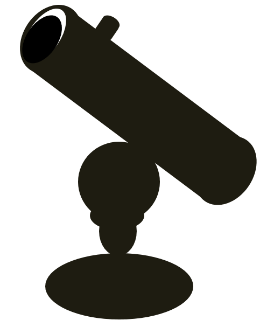 The Library Telescope Programme is a collaboration ofWestminster Reference Library and The Science & Facilities Technology CouncilSkywatcher Heritage-90 VirtuosoMaksutov-Cassegrain TelescopeQuick Start GuideEnjoy using our telescopePlease read this guide carefully BEFORE you start 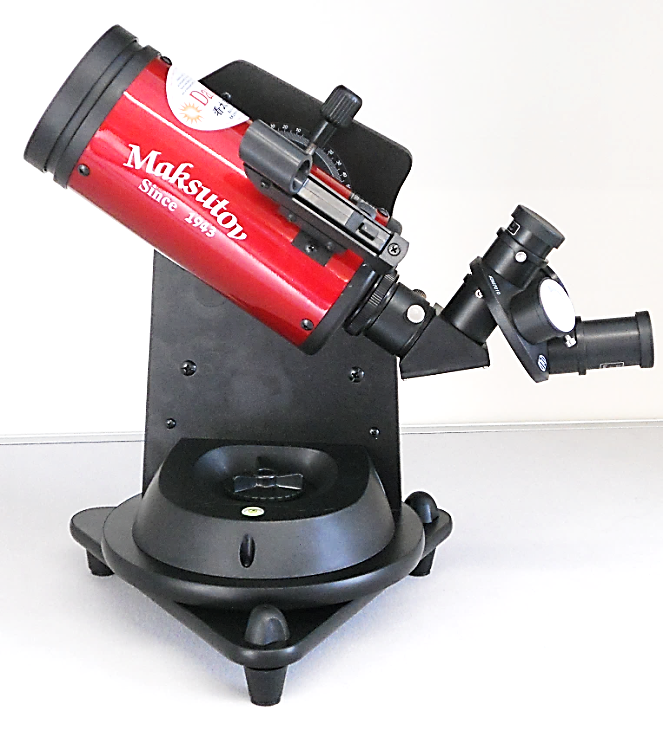 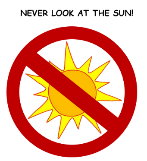 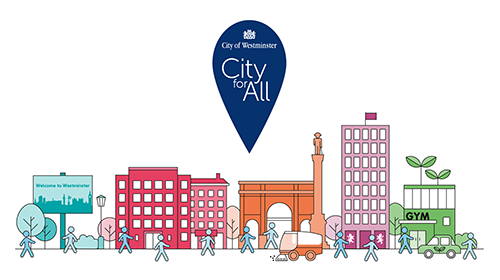 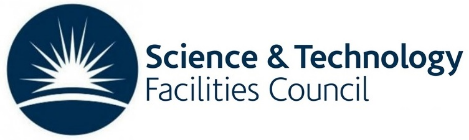 Please read this guide carefully, it will enable you to use the telescope safely and gain the most from your experience of exploring the night skies!You will already have watched the instructional video on how to set up and use the telescope in the library. Remember, if you need to refresh your memory this video is always available to watch online via the library website (insert link) and via YouTube (insert link).Our telescopes have been modified and adjusted for Northern Hemisphere users.This makes it easy to use with minimum adjustment necessary.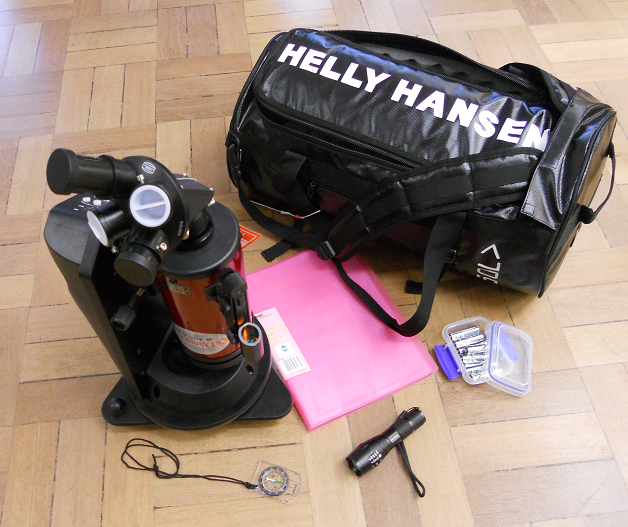 Carrying the Telescope HomeThe telescope bag can be carried either horizontally using the hand straps or vertically using the shoulder straps. Please Note if you carrying it vertically always carry it and put it down the correct way  up to avoid damage.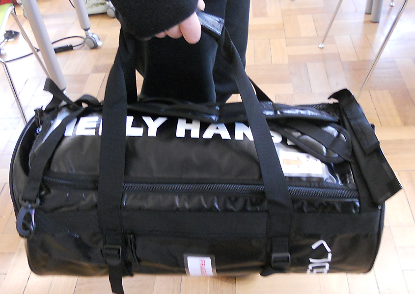 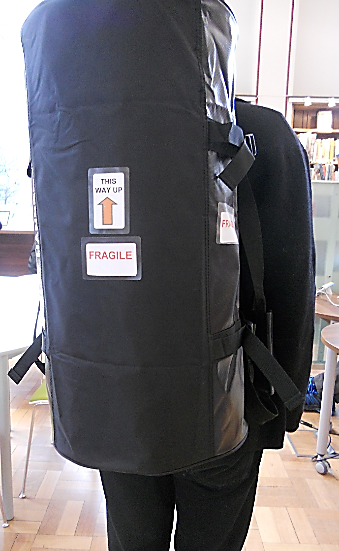 Contents:							page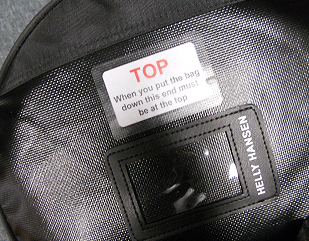 Proper Use and Care 						4Packing and unpacking the Telescope		5Parts of the Telescope						610 Steps to using the telescope 			7 - 12Behold the Night Skies						13Changing the batteries						14Proper Use and Care: Please Read!Do not look at the sun as permanent eye damage could result.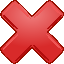 Do not point the telescope at the sun, as parts will melt. Do not allow Children to use without Adult Supervision.Do not touch or attempt to clean any lenses, it is very easy to scratch the lens coating.  If they seem dirty, please inform a librarian.Do Read this guide carefully before using the telescope and follow the instructions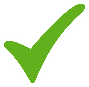 Do keep lens covers on when the telescope is not in use.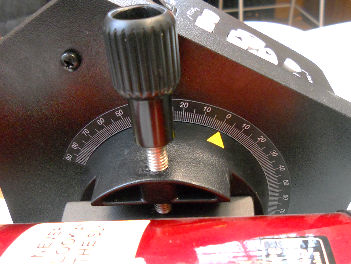 Do ensure that the telescope tube is securely attached to the base by keeping the locking screw firmly screwed down – more details on page 5 Do place the telescope on a solid and stable surface such as a steady table.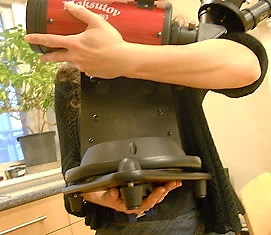 When moving the telescope always hold it from under the base with one hand and support the tube with the other.Do have fun using the telescope!Packing and unpacking the TelescopeTo unpack the telescope place the bag on a flat surface stable and unzip the flap at the top. The Telescope should be positioned in the bag as shown in Figure 1. When you come to pack it up it must be placed in exactly the same position. We won’t lie to you, this part can be a bit tricky but it’s important to pack it up carefully and get it right otherwise the equipment may get damaged, so take your time, follow the instructions and don’t rush.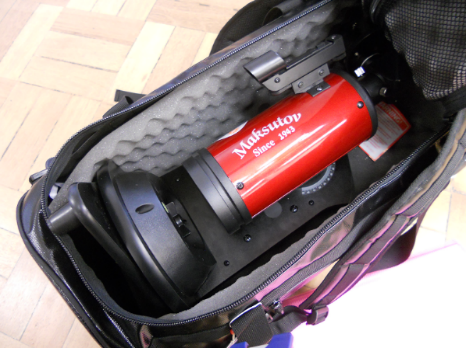 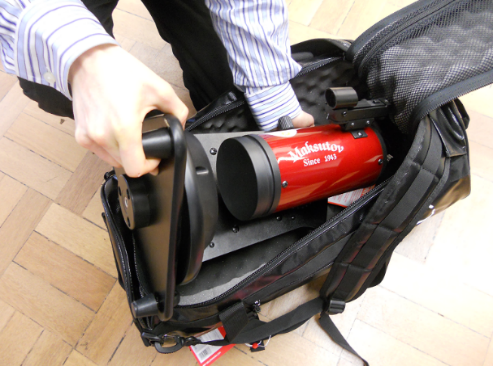 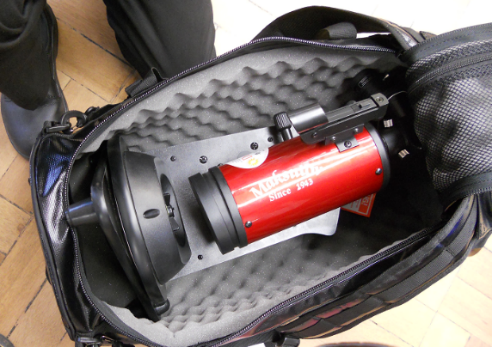 Parts of the Telescope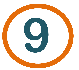 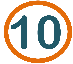 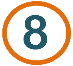 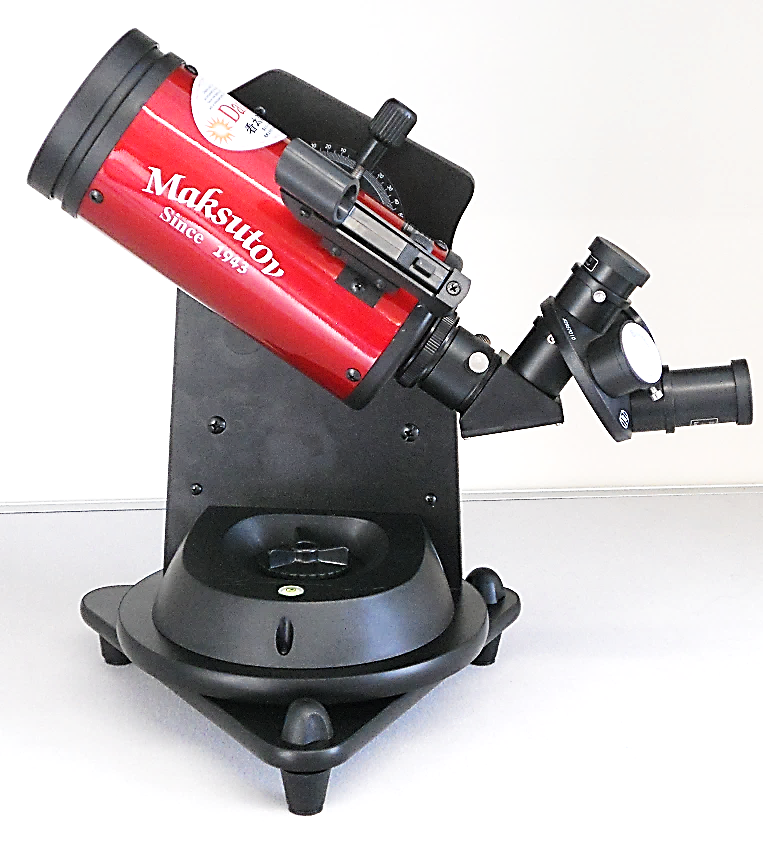 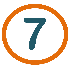 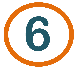 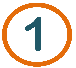 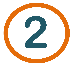 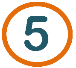 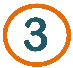 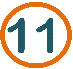 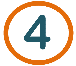 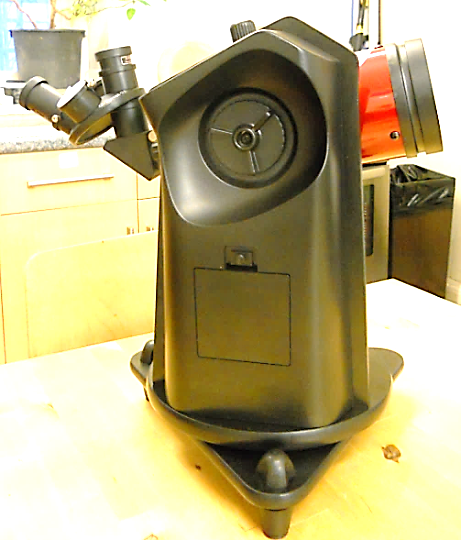 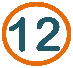 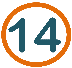 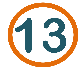 10 Steps to using the telescopePractice setting up and using your telescope indoors before taking it outside in the dark so that you can become familiar with the controls in a warm comfortable environment where you can see what you are doing. Plan where you will place the telescope outside, it needs a firm stable surface. If you have a really solid garden table that is ideal. If not then a good solid chair will work pretty well.  In order for the telescope to work properly you must ensure that it is not subjected to any jots or vibrations.1 Setting up The following steps 1-3 must be followed BEFORE you hit the turn on the telescope at the control panel. 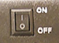 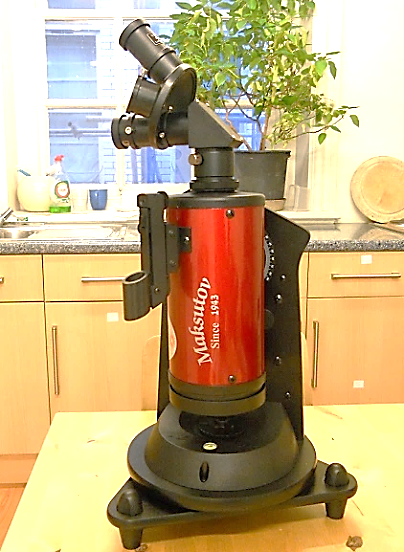 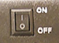 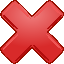 When you get your telescope home and take it out of its bag you will see that it is in this position. With the Tube vertical and the front lens facing down. This is the correct position for transporting the telescope safely.Before doing anything, ensure that the telescope tube is firmly attached to the stand. By checking that the screw knob is tight. This is very important, if it is loose then the telescope can easily slip off its stand and get damaged. 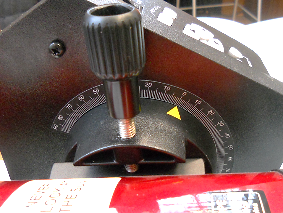 Next you will want to rotate the Tube to a Horizontal position. To do this loosen the knob on the back of the telescope (indicated by blue arrow). Rotate the tube horizontal position in the direction shown below. So the pointer mark, indicated here by a white arrow, points to zero on the scale.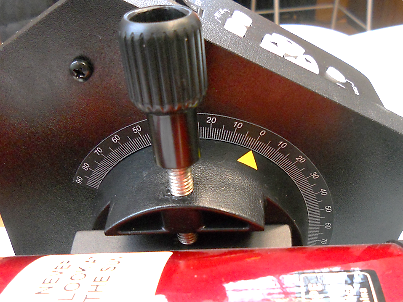 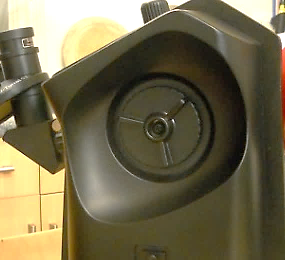 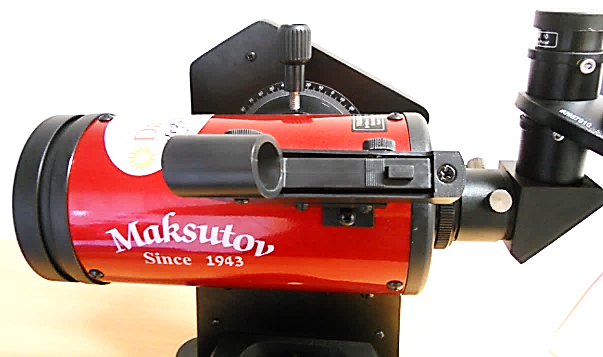 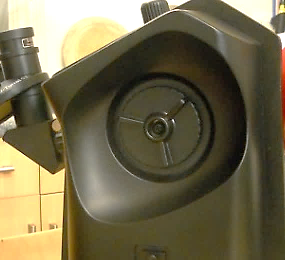 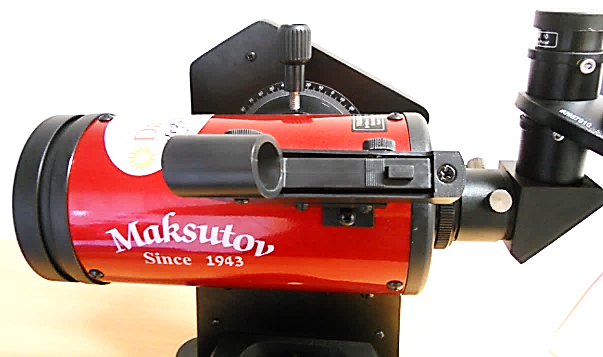 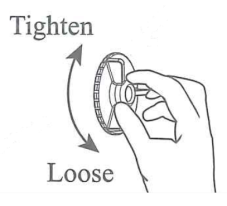 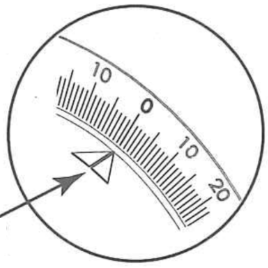 At this stage you will need to loosen the screw attaching the telescope tube to the base unit and slide it along so that it is supported in the middle. Make sure that you are holding the telescope tube firmly while making this adjustment so it cannot slip and when you have it in the right position screw it up tight so that the tube is firmly held.2 Levelling the TelescopeSet the telescope on a firm, stable surface, you want to avoid any jolts or vibrations.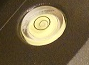 You want the base of the telescope to be level. This is indicated when the bubble in the level gage is floating in the centre.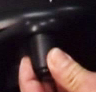 Rotate the 3 adjustable feet from to adjust the tilt of the base until it is level.3 Finding North 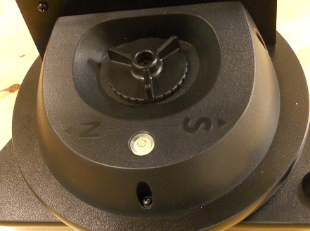 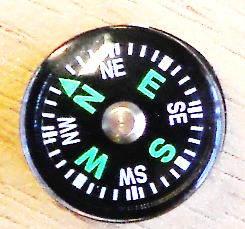 Before turning the telescope the base  should be pointing North. Use the compass to find North and rotate the base so that so that the arrow marked N on the base is pointing in this direction.In order to rotate the base first loosen the clutch knob on the base. Once you have it correctly positioned tighten the clutch knob again to lock it.4 Turn the telescope on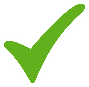 Congratulations! you are now ready to turn on the telescope! Using the on/off switch on the control panel. 5 Moving the position of the telescopeTo direct the telescope to point at the object you want to see you can either move it manually or use the control panel. To move manually 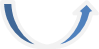 Loosen the gear knobs on the base allowing you to rotate the telescope on its stand. Loosen the gear knob on the back to allow you to tilt the tube. When it’s in the  position you want, tighten the gears knobs to keep it in place.To use the control panelMake sure both gear knobs are fully tightened and the telescope turned on. 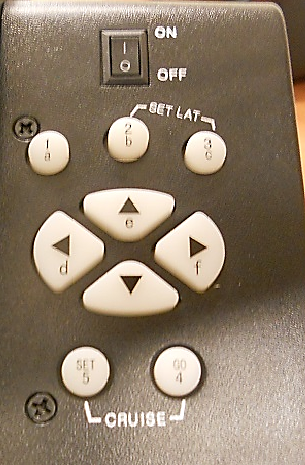 Use the directional arrows move the telescope up and down and rotate left or right. The numbered buttons control the speed of movement, 5 is quickest and 1 is so slow you won’t even notice it! 6 Take off lens caps off 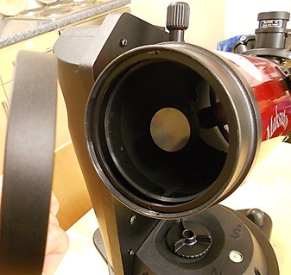 From the front Telescope and eye piece that you will be using. You won’t see much with them on!You will see that the eye pieces have rubber eye guards. When you take the lens caps off these will be in the down position. If you wear glasses then you can keep them in this position, if not you can pull them up as shown below. Their purpose is to keep your eye at the correct distance from the lens.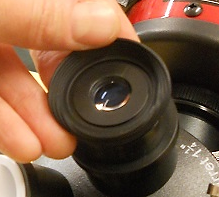 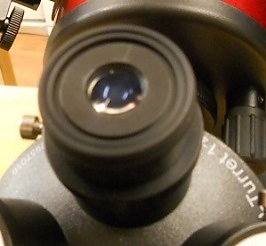  7 Using the Red Dot FinderThis is used to aim the telescope at the object you wish to view. It has three controls: the one in the middle (1) is the on/off switch. The one on the front (2) moves it left and right and the one on the back (3) moves it up and down. 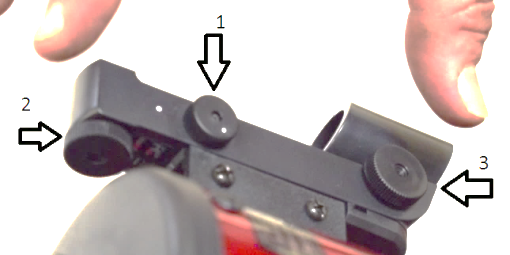 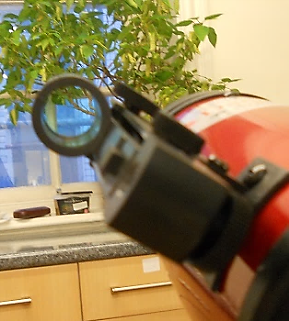 When you turn on the red dot finder and look through it you will see a red dot projected. Whatever the red dot points to is the object that the telescope is aimed at. You can also use the directional buttons on the control panel to centre your object in the eye piece. We recommend using either speeds 3 or 4 for this.8 Using the eyepieces 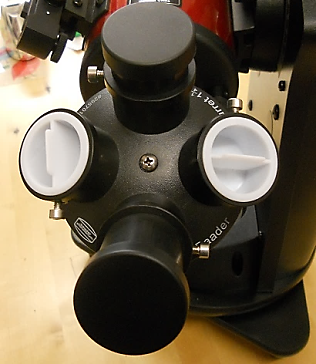 The telescope comes with two eyepieces on a rotating turret. The eye piece on the top is the one that is in use. To select a different magnification simply turn the turret so that your chosen eyepiece is pointing directly up.The longer eyepiece will give you less magnification but a wider field of view. If, for example you wanted to see the entire moon this would be the one to use. 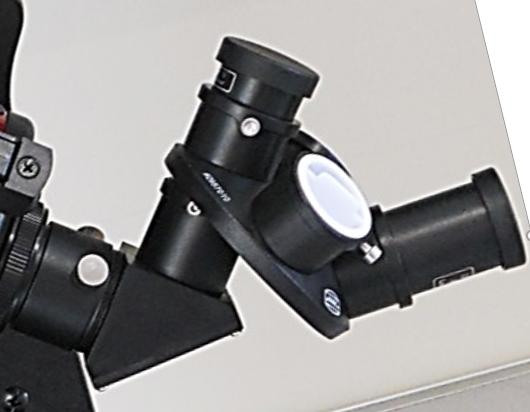 The smaller eyepiece gives greater magnification for viewing objects in more detail. So, if you then wanted to zoom in on a particular crater just rotate the turret so the shorter one is on top.You can use the directional buttons on the control panel to centre an object in the eye piece, we recommend using speeds 1 or 2 for this. 9 Focusing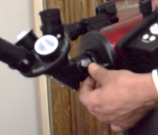 To focus simply look at your object through the eyepiece and turn the focussing knob until you get a sharp image. 10 Using the controls to follow an object Once you can see your object though the eye piece and you are happy with the focussing you want the telescope to follow it through the sky. 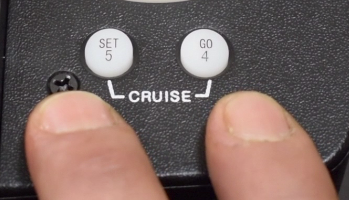 To give the command just press buttons 4 and 5 together. The buttons will light up red just to show that it has received the command. The telescope is now following your object.If you are viewing an object over a long period of time you will find that it eventually drifts out of the eyepiece and you will need to centre it again.  However, if you find that it is wondering away frequently that means that the telescope was not accurately set up. Don’t Panic!  Just turn the telescope off at the control panel and repeat the set up procedure, steps 1 – 3 making sure that: The base of the telescope is properly level; The telescope tube is level with the pointer marker is pointing at 0; The North arrow on the base is pointing at North.  Once you are happy that it is properly set up turn it on again and give it another go. The more accurately you set it up the more accurately it will track your objectBehold The Night Skies!When preparing to use your telescope outside we suggest wrapping up warm and taking a nice thermos of hot chocolate! Ideally you should give your eyes about 20 minutes to accommodate to the darkness before viewing – you will see much more that way.Among the equipment provided with the telescope is a red torch. This is a special torch designed for astronomical viewing and it will enable you to see the controls on the telescope enough to operate them without compromising your eyes ability to accommodate to the darkness. Sky Guides 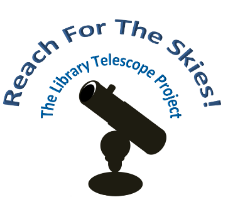 At the back of this guide we have included Stargazing Live - a great beginners guide to stargazing produced by BBC4 and the Open University, packed with useful hints and advice. It shows you what to look out for at each time of year. This guide can also be downloaded free from the BBC website.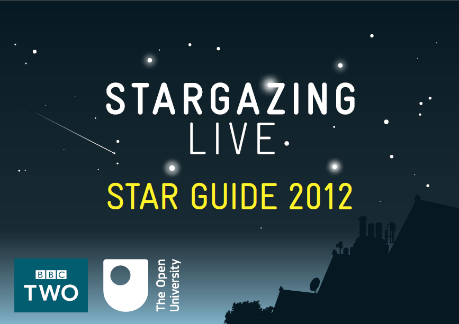  http://downloads.bbc.co.uk/tv/guides/bbc_stargazing_live_star_guide.pdfPortal to the Universe - A one-stop portal for online astronomy content, serving as an index, aggregator and a social networking site for astronomy. 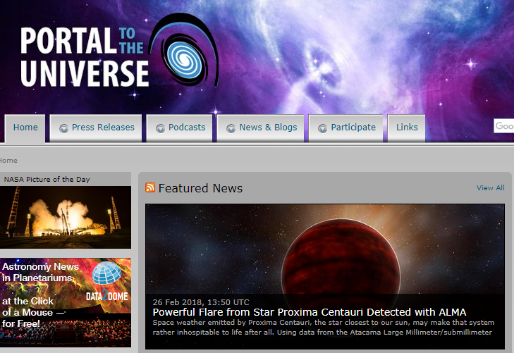 http://www.portaltotheuniverse.org/ESO - The European Southern Observatory is the foremost intergovernmental astronomy organisation in Europe and the world's most productive astronomical observatory. Their website contains impressive images and video footage from some of the most advanced telescopes in the world.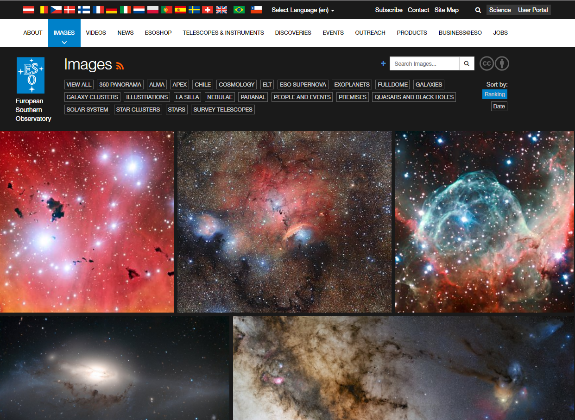  http://eso.org/public/videos/Changing the BatteriesUnscrew the knob and remove the hatch to the battery compartment. Take out the whole battery unit and replace with the spare batteries provided. Put everything back as it was before and place the old batteries in the box provided. 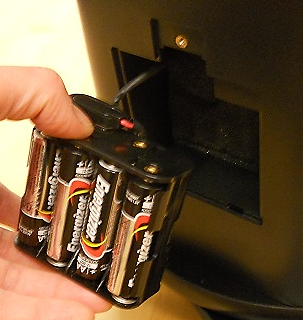 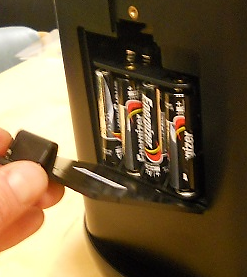 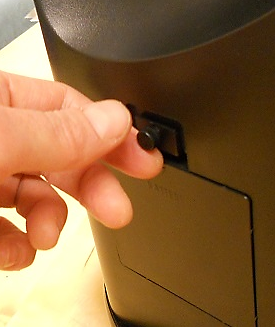 